Фотоотчет о сотрудничестве с детской школой искусств, библиотекой и полицейским участком п. ВаховскУчастие в очной Международной акции «МАРШ ПАРКОВ - 2016» г. Нижневартовск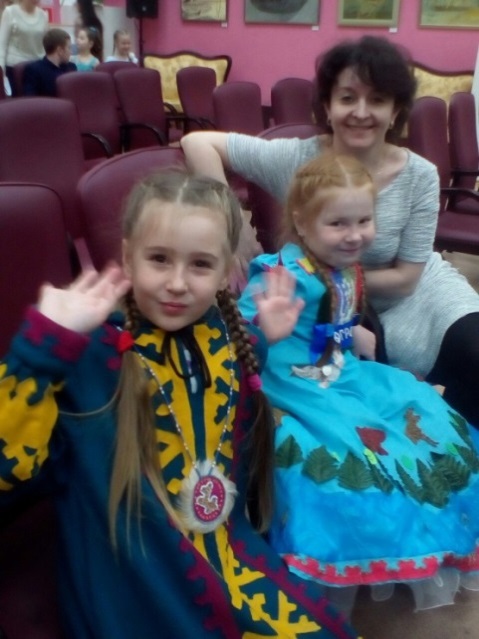 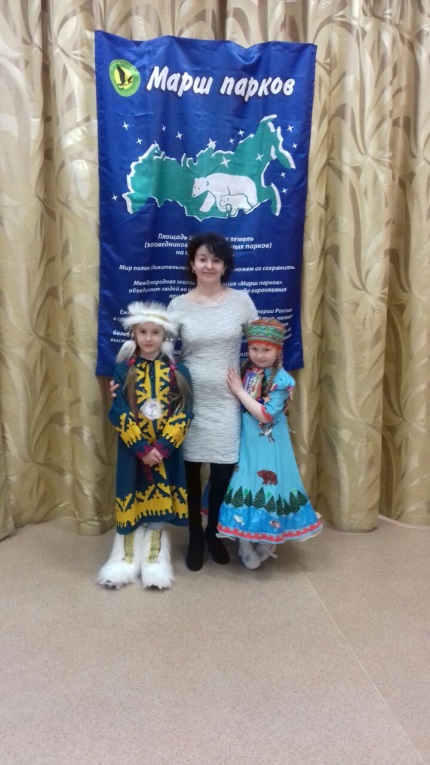 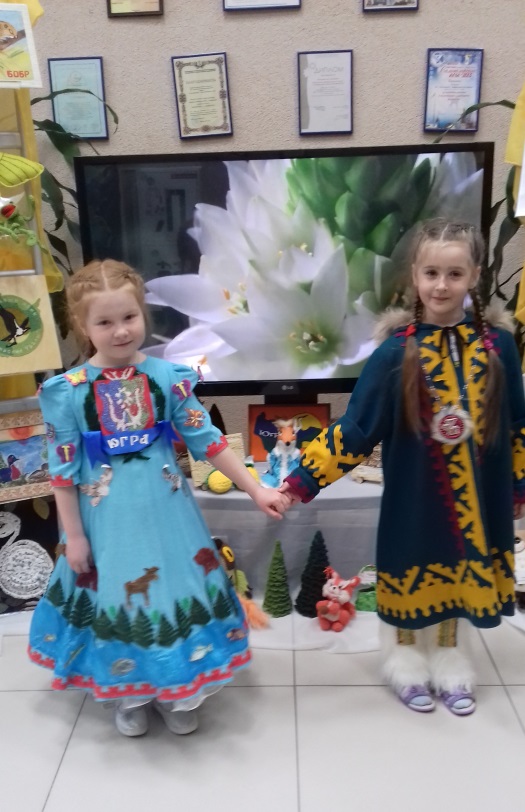 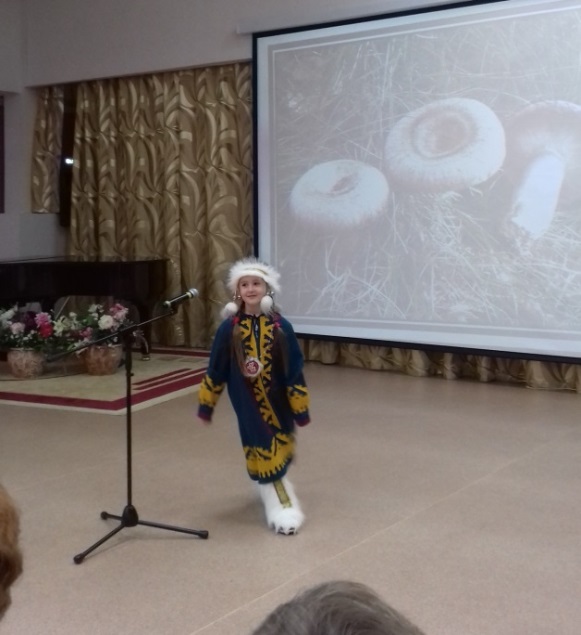 Юные читатели, поэты и мечтатели. Конкурсы в библиотеке п. Ваховска.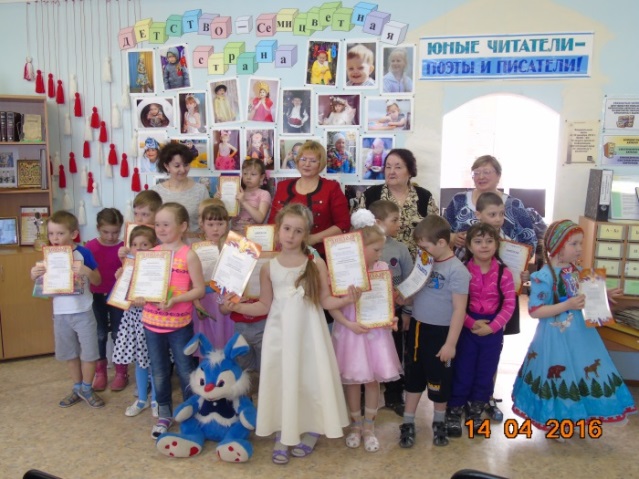 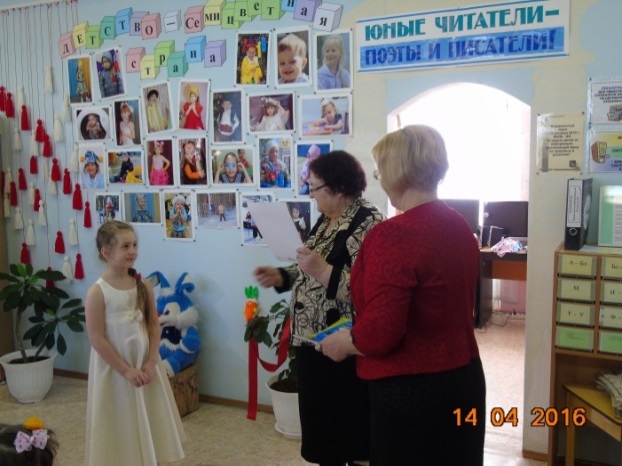 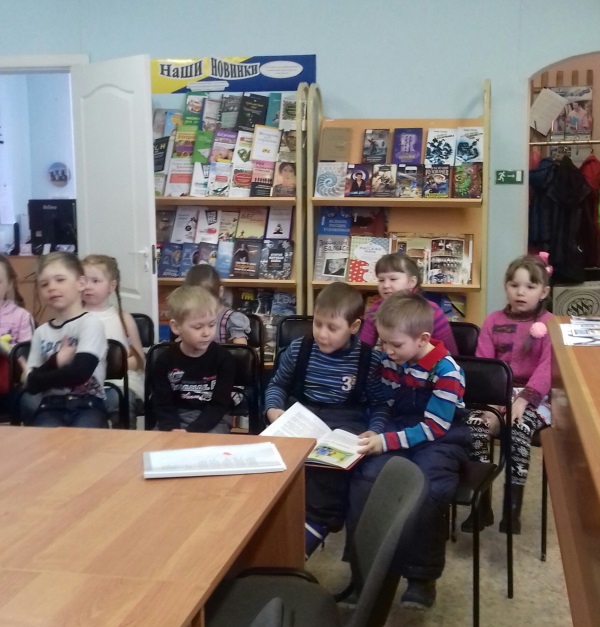 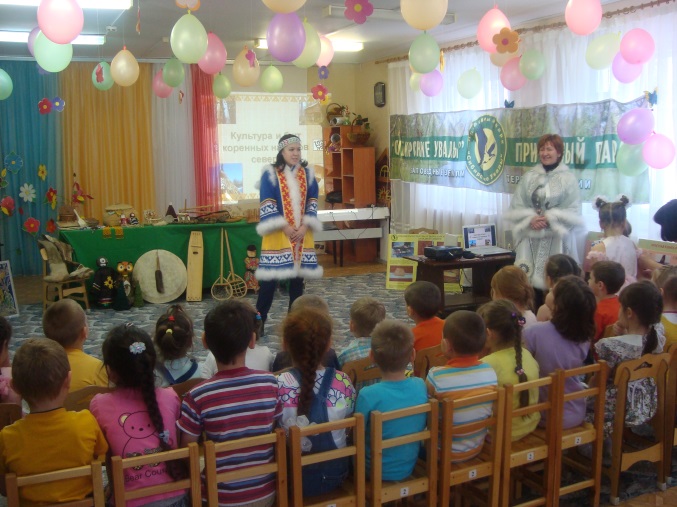 Сотрудничество с детской школой искусств С.П. Ваховск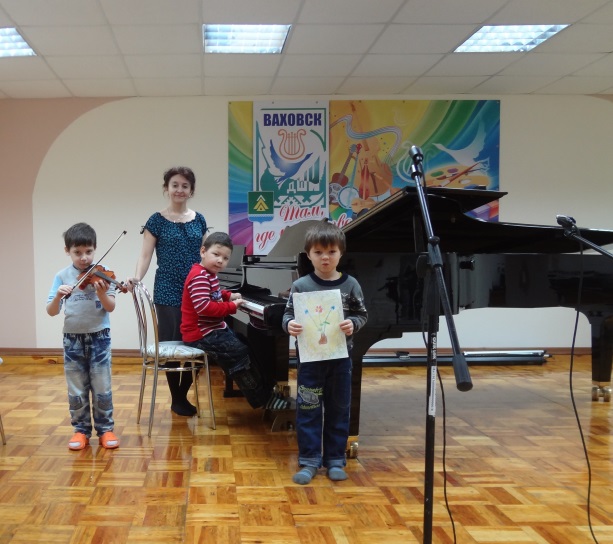 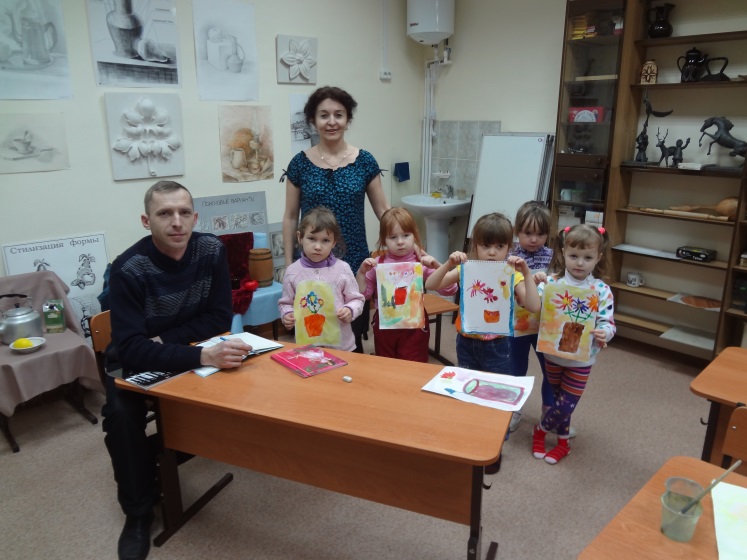 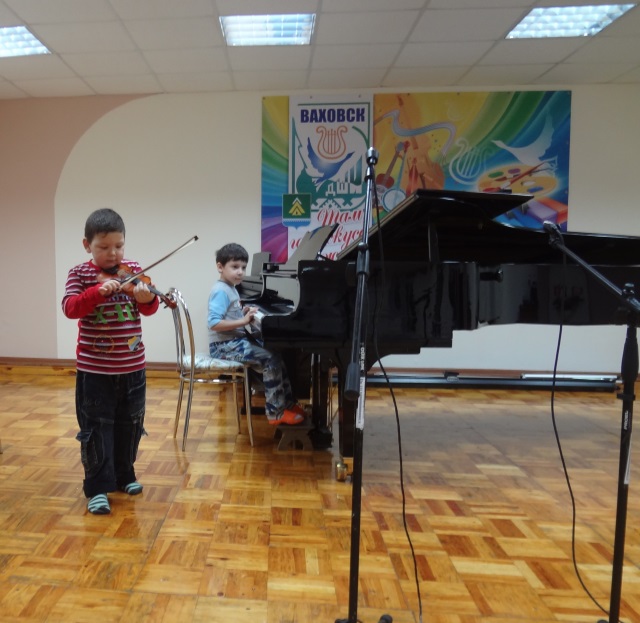 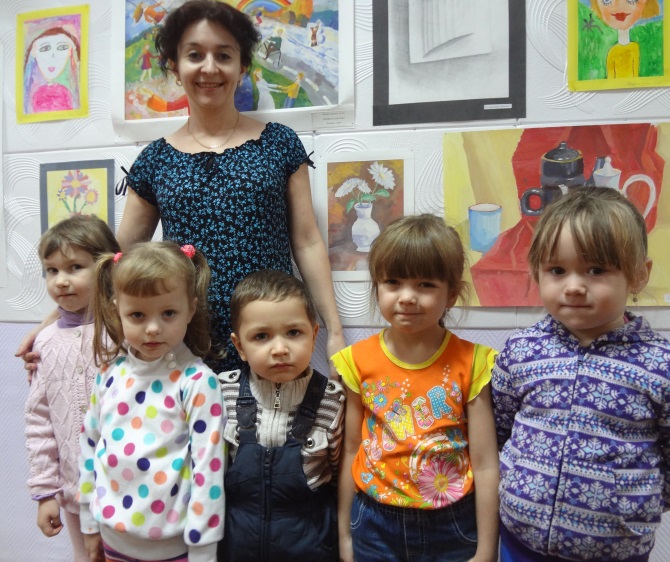 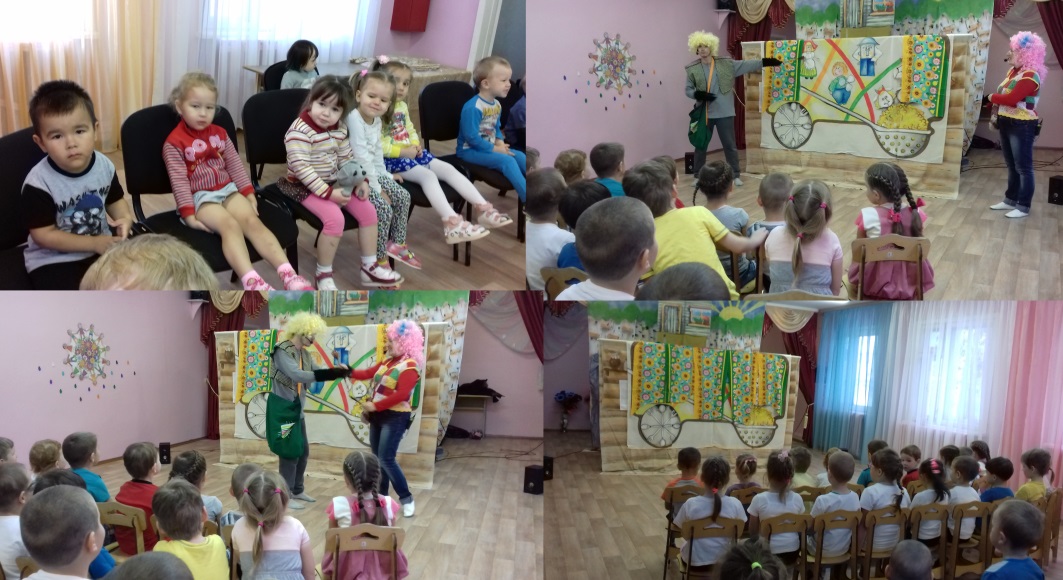 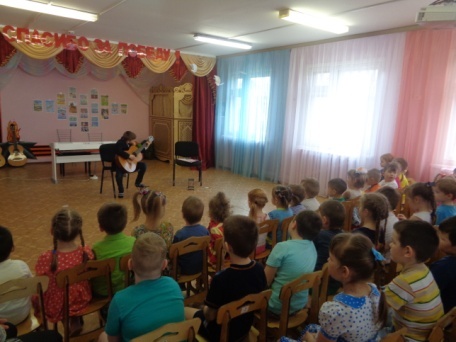 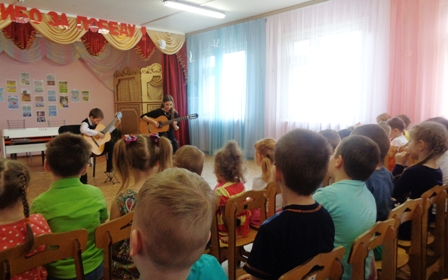 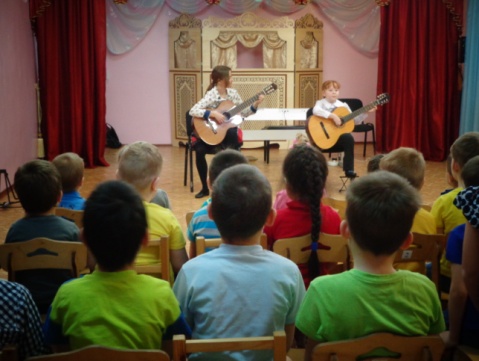 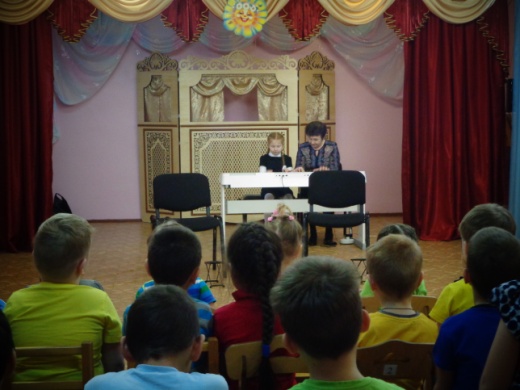 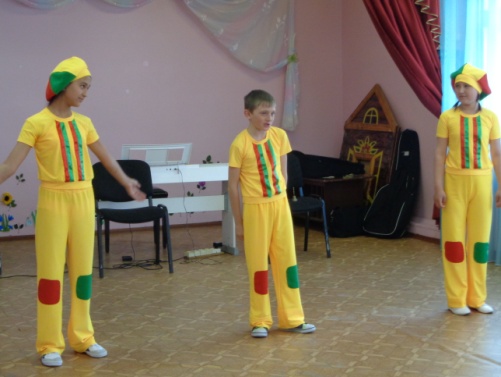 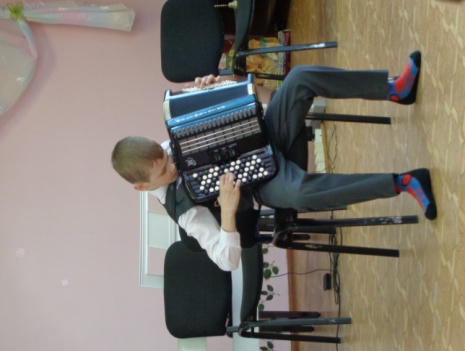 Экскурсия в полицейский участок п. Ваховска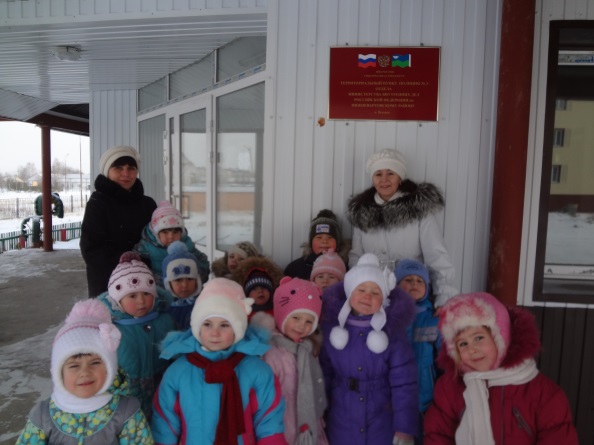 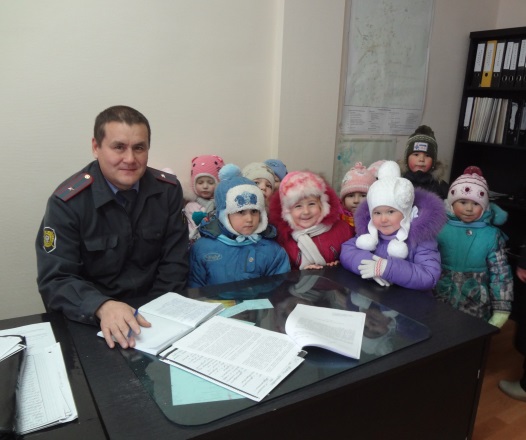 